งานวันตราดรำลึก ครบรอบ 112 ปีณ ศาลาร้อยปี จังหวัดตราด     วันที่  23  มีนาคม  2561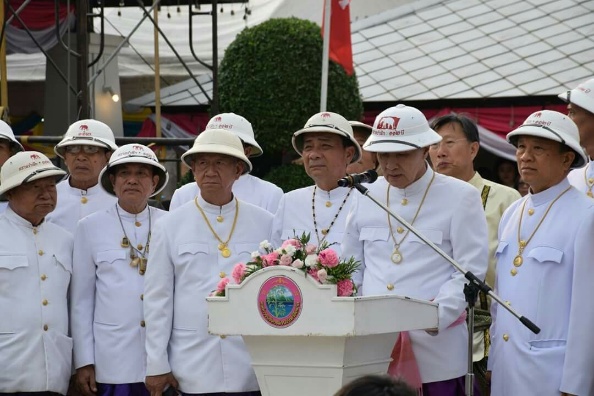 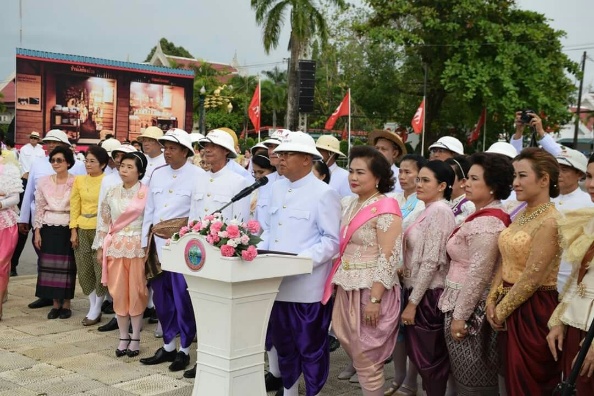 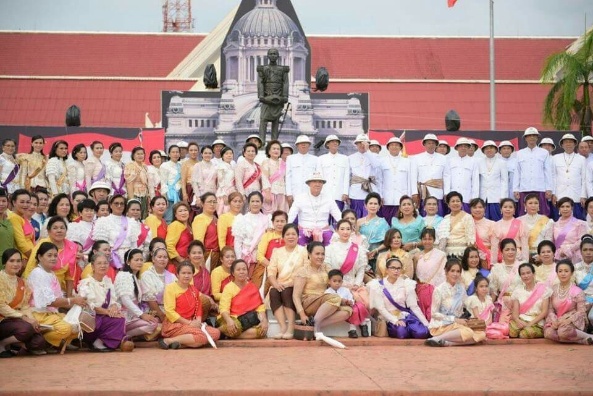 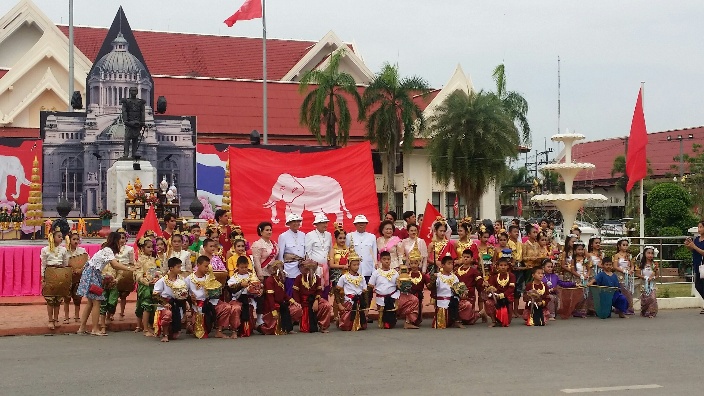 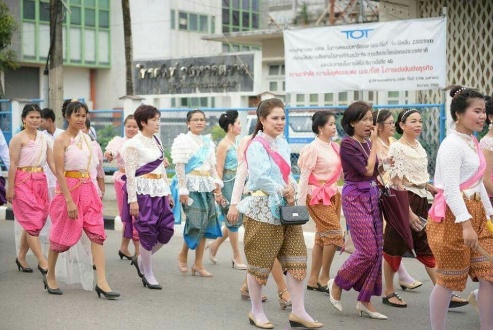 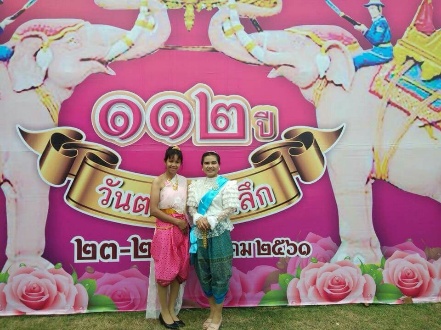 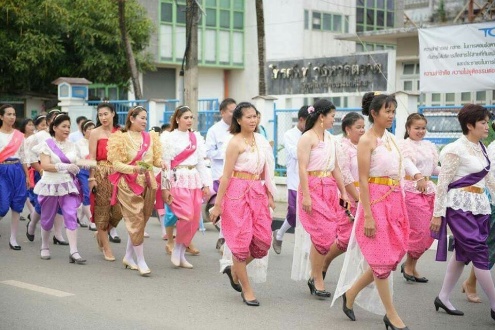 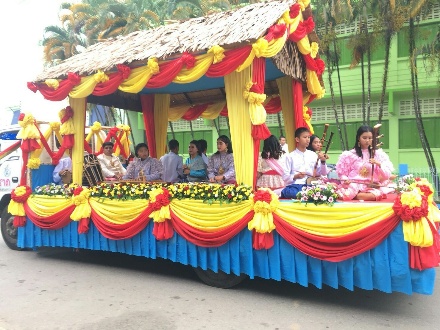 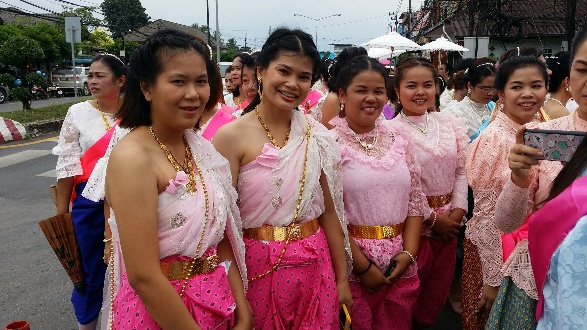 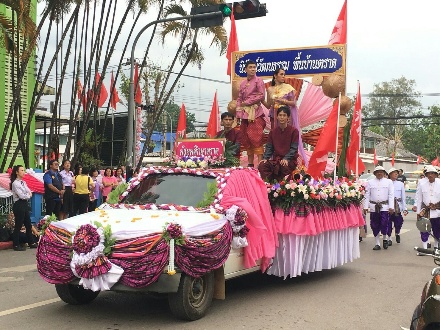 